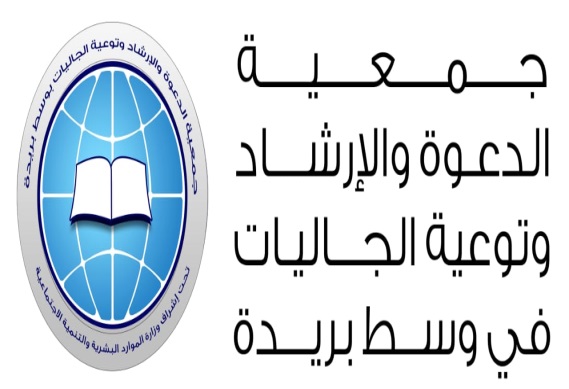 لجنة الاستثمار والمشاريعبسم الله الرحمن الرحيملجنة الاستثمار والمشاريعمدة اللجنة :من  03/ 08/ 1442هـ الموافق 16/03/2021م حتى نهاية دورة المجلس في 02/ 08/ 1443هـ الموافق 05/03/2022مالهدف العام : 	الإسهام في تحسين وتنمية الفرص الاستثمارية ذات العوائد الاقتصادية وفقاً لما تمليه أنظمة ولوائح وسياسات الجمعية . المهام والاختصاصات :	1- رسم الخطط والبرامج السنوية لنشاط الجمعية الاستثماري، والعمل على إدخالها حيز التنفيذ بعد اعتمادها من المجلس. 	2- الإشراف على دراسـات الجدوى الاقتصادية للمشـاريع والبرامج الاستثمارية المقترحة، والعمل على تذليل كافة الصعوبات والمعوقات التي تعترض ســير العمل فيها. 	3-  البحث عن السبل الاقتصادية الكفيلة بتوظيف واستثمار أموال الجمعية وممتلكاتها وعقاراتها، والاستغلال الأمثل للفرص المتاحة بحسب النظم واللوائح المنظمة لعمل الجمعيات الخيرية في المملكة ، وضمن صلاحيات مجلس الإدارة . 	4-  دراسة طلبات استئجار عقارات الجمعية وأراضيها، وإعداد المقترحات العملية بشأنها  .5-   وضع القواعد والإجراءات والمواصفات والمعايير المنظمة لتنفيذ جميع المشاريع الاستثمارية المقترحة. 	6-   متابعة كافة الإيرادات الناتجة عن الاستثمارات وتسجيلها في السجلات الخاصة، و فرض الرقابة عليها. 	7-   الحفاظ على ممتلكات الجمعية من أي كافة التعديات، ومتابعة تسديد المبالغ المستحقة للجمعية نظير استخدام أراضيها أو عقاراتها. 	8-   توجيه وتنسيق أعمال اللجان وفرق العمل المسؤولة عن تنفيذ نشاط الاستثمار وتزويدهم بالمعلومات والبيانات اللازمة التي تمكنهم من القيام بواجباتهم على أكمل وجه .توقيعات أعضاء مجلس الإدارة ختم الجمعية				توقيع رئيس مجلس الإدارةمأعضاء اللجنةالمنصبالملاحظات1عبد المحسن بن صالح العمريرئيس اللجنةعضو مجلس الإدارة2د / إبراهيم بن حمود المشيقحعضوعضو مجلس الإدارة3عبد الملك بن عبد الوهاب البريديعضوعضو مجلس الإدارةمالاسمالصفةالتوقيع1الرئيس2نائب الرئيس3المسؤول المالي4عضو5عضو